Publicado en  el 27/09/2016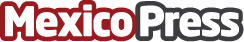 Gasolina puede llegar a los 16 pesos en el 2017La crisis económica, la devaluación del peso mexicano, los precios disparados, las situaciones desesperadas que México está pasando han llegado a la conclusión expertos en economía y energía, que México se podrá vender a 16 pesos por litro en México una cantidad máxima que el combustible de Estados Unidos, de igual manera puede aumentar los costos de la energíaDatos de contacto:Nota de prensa publicada en: https://www.mexicopress.com.mx/gasolina-puede-llegar-a-los-16-pesos-en-el-2017 Categorías: Nacional Consumo Sector Energético http://www.mexicopress.com.mx